Your Thesis Title Goes Here:Either Single or Double SpacedbyCenter your name here submitted in partial fulfillmentof the requirements for the  degree in  in the Graduate College ofThe University of Iowa Committee:	Name of Thesis Supervisor,  Supervisor	Committee Member Name	Committee Member Name	Committee Member Name	Committee Member NameCopyright byCenter your name hereAll Rights ReservedTHIS PAGE IS OPTIONALPrior to your first thesis deposit, delete this text and type your dedication here.  The entire dedication should be single spaced and centered vertically and horizontally on the page.  THIS PAGE IS OPTIONALPrior to thesis deposit, delete this text and type your epigraph here.  Each lineshould be centered, single spaced, and the entire text centered vertically.  Type author’s name hereType title of work hereTHIS PAGE IS OPTIONALACKNOWLEDGMENTSPrior to your thesis deposit, replace this text with your acknowledgements.  This text should be double spaced and each paragraph should be indented.  THIS PAGE IS OPTIONALABSTRACTPrior to your thesis deposit, replace this text with the text of your scientific/ scholarly abstract.  The text of this abstract should be double spaced and each new paragraph should be indented.  This abstract is required for everyone except DMA and MFA students.PUBLIC ABSTRACTPrior to your thesis deposit, replace this text with the text of your public abstract.  The text of this abstract should be double spaced and each new paragraph should be indented.  The text may be altered between first and final deposits.  This abstract is required for all thesis/dissertations.  The public abstract is to be placed at this point in your first and final deposit and submitted via web form at final deposit.  This abstract may be up to 250 words and should be written for a non-academic lay audience.  In writing your public abstract, avoid jargon and technical language as much as possible. The ability to communicate research simply and clearly is an important skill when interviewing for faculty positions, as well as for positions in industry and alt-ac sectors. The public abstract helps convey ideas beyond one’s immediate academic circle, facilitating communication with colleagues who do different kinds of work and possess different dimensions of training.Think of your public abstract as your “elevator pitch” or what you might tell someone who asks, “What is your thesis about?”  You may only have a few minutes to explain it to them while keeping their attention and using terminology you are sure they will understand without further lengthy explanation.    Another way to think of your public abstract is like the description you would read on the inside of a book cover.TABLE OF CONTENTS	If you have used Styles in the thesis (see below), you will be able to generate a Table of Contents automatically.  The Table of Contents includes three preset Styles: TOC 1, TOC 2, and TOC 3.  TOC 1 corresponds to Heading 1, TOC 2 corresponds to Heading 2, and TOC 3 corresponds to Heading 3.  The Table of Contents entries are formatted to ensure you meet the formatting requirements of the Graduate College.To generate your Table of Contents, make sure that you have applied the Heading 1, Heading 2, and Heading 3 styles in the body of the thesis.  Then, go to References, Table of Contents, and select Automatic Table 2.  Once you’ve done so, delete the heading at the top of this page.  Or, simply delete the text preceding the sample Table of Contents on this page.  Then, right click anywhere on the sample (or, go to References in the ribbon at the top of the page), go to Update Table, and then choose Update entire table.  These steps will replace the sample with the actual content of the thesis.  The sample Table of Contents follows: LIST OF TABLES	ixLIST OF FIGURES	xPREFACE	xiCHAPTER 1: HEADING 1 AND INFORMATION ON HOW TO FORMAT YOUR MAJOR HEADINGS	11.1. Heading 2: Use For Your Broadest Subheading Level, Centered, Bold, Uppercase and Lowercase	11.1.1. Heading 3: Use For Your Next Heading Level, Left-aligned, Bold, Uppercase and Lowercase	21.2. Troubleshooting Heading / Subheading Numbering	31.2.1. If My Numbering Won’t Show Up	31.2.2. If My Numbering System Is Out of Order	31.3. Information on Tables	31.4. Information on Figures	4CHAPTER 2: REVIEWING HOW STYLES WORK AND ADDITIONAL INFORMATION	62.1. You Only Need Text: Word Will Handle the Numbering	62.2. Updating if the Numbers Fall out of Order	62.3. Styles and the Navigation Pane	62.4. Styles and Converting the Thesis to a PDF	7REFERENCES	8APPENDIX	9LIST OF TABLESIf you have used the caption Style in your thesis (see below), you will be able to generate a List of Tables automatically.  The List of Tables (Table of Figures) entries are formatted to help you meet the formatting requirements of the Graduate College.Below is a sample List of Tables. Notice how the entries are single spaced, with a double space between. The text from the captions does not run into the page number column.Table 1.1. Student Information to Show How to Caption a Table. Go to References, Insert Caption, and then Choose Table. Add the Caption Text in the Caption Text Box.	4Table 1.2. Once You've Captioned Your Tables, You Are Ready to Generate Your List of Tables.	4Table 1.3. Go to the List of Tables Page, and Then Click Insert Table of Figures in the Ribbon at the Top of the Page. Your List Should Appear.	4LIST OF FIGURESIf you have used the caption Style in your thesis (see below), you will be able to generate a List of Figures automatically.  The List entries are formatted to help you meet the formatting requirements of the Graduate College.Below is a sample List of Figures. Notice how the entries are single spaced, with a double space between. The text from the captions does not run into the page number column.Figure 1.1. To generate a caption, go to References in the ribbon at the top of the page, and select Insert Caption.	5Figure 1.2. Choose Figure, and enter your text.	5Figure 1.3. Go to the List of Figures page, and then click Insert Table of Figures in the ribbon at the top of the page. Your list should appear.	5PREFACEThis page is OPTIONAL. The Preface should be double spaced and new paragraphs should be indented.  HEADING 1 AND INFORMATION ON HOW TO FORMAT YOUR MAJOR HEADINGSUse this template only if you want your 1) chapters and subheadings automatically numbered and / or 2) table and figure captions to include the number of the chapter in which they appear.  This template relies on a multilevel list to generate automatic numbering, and it can be difficult to navigate if you are new to using Microsoft Word to format large documents.Heading 1 is the style you should use for the following headings in your thesis: List of Tables, List of Figures (List of Abbreviations, Schemes, and so on), chapter titles, references, and appendix titles. If you are writing in APA style, note that headings formatted as Heading 1 do not count as an APA heading.  To assign this heading level, type the heading text (fully capitalized), highlight it, and click on Heading 1 in the ribbon at the top of the page. NOTE: Because headings are set up using a multilevel list, the word ‘chapter’ and number are built into the heading.  This means you only need to include the chapter title’s descriptive text, not the word ‘Chapter’ or the number of the chapter. Once you highlight your chapter’s descriptive title and click on Heading 1, the chapter number will appear.If you want to change the appearance of Heading 1, do so in the Styles ribbon at the top of the page (right click on Heading 1, and go to Modify). That way, all of your headings will be uniform.Heading 2: Use For Your Broadest Subheading Level, Centered, Bold, Uppercase and Lowercase Heading 2 is the first major subheading style. If you are writing in APA style, this heading corresponds to a Level 1 APA heading. To assign this heading level, type the heading text, highlight it, and click on Heading 2 in the ribbon at the top of the page. NOTE: Because headings are set up using a multilevel list, the Heading 2 numbering system is built into the Style. This means you only need to include the heading’s descriptive text, not the numbers that precede it. Once you highlight the heading’s descriptive text and click on Heading 2, the correct numbering will appear.If you want to change the appearance of Heading 2, do so in the Styles ribbon at the top of the page (right click on Heading 2, and go to Modify). That way, all of your headings will be uniform.Heading 3: Use For Your Next Heading Level, Left-aligned, Bold, Uppercase and LowercaseHeading 3 is the second major subheading style. If you are writing in APA style, this heading corresponds to a Level 2 APA heading. To assign this heading level, type the heading text, highlight it, and click on Heading 3 in the ribbon at the top of the page. NOTE: Because headings are set up using a multilevel list, the Heading 3 numbering system built into the Style. This means you only need to include the heading’s descriptive text, not the numbers that precede it. Once you highlight the heading’s descriptive text and click on Heading 3, the correct numbering will appear.If you want to change the appearance of Heading 3, do so in the Styles ribbon at the top of the page (right click on Heading 3, and go to Modify). That way, all of your headings will be uniform.Heading 4: This heading is indented, bold, lowercase	This is an additional heading level, should your thesis require this level of specificity. The instruction above regarding numbering applies here as well.Troubleshooting Heading / Subheading NumberingOne of the greatest benefits of using a template with a multilevel list is that it allows Microsoft Word to track the numbering system that organizes your content (no need for manual corrections!).  Following is information on how to solve common problems with automatic numbering.If My Numbering Won’t Show UpIf you are having trouble getting the heading numbering system to appear, make sure your Heading 1 Style is set.  The numbering system for subheadings is built based on this first number, and so if that is not set, there’s no information for Word to pull from.If My Numbering System Is Out of OrderWord should automatically update the numbering system, should you make additions or delete content.  For example, if you add a new subheading before your current subheading 1.2, Word should automatically update the numbering system to reflect the new subheading (1.2 becomes 1.3, for example).  If Word doesn’t automatically update subheading numbering, though, there is an easy fix.  Use Ctrl + A to select the text of the thesis.  Then, right click (or select F9) and select Update Field.Finally, click through all of the updates Word provides.  Doing so should reset the numbering system to account for all labeled headings.Information on TablesThe caption style that determines the appearance of table and figure captions has been set to automatically include the chapter number in which each table and figure appears.  If your captions aren’t including the chapter number, or if the numbering begins at 0, check to make sure the Heading 1 has been set for the chapter in which you table or figure appears.Table 1.1. Student Information to Show How to Caption a Table. Go to References, Insert Caption, and then Choose Table. Add the Caption Text in the Caption Text Box.Table 1.2. Once You've Captioned Your Tables, You Are Ready to Generate Your List of Tables.Table 1.3. Go to the List of Tables Page, and Then Click Insert Table of Figures in the Ribbon at the Top of the Page. Your List Should Appear. Information on Figures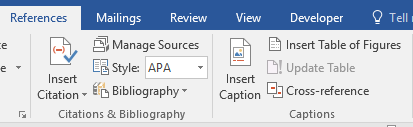 Figure 1.1. To generate a caption, go to References in the ribbon at the top of the page, and select Insert Caption.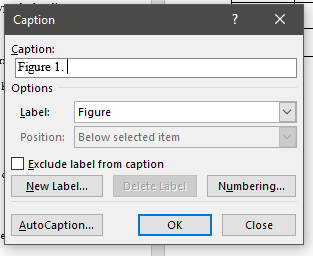 Figure 1.2. Choose Figure, and enter your text.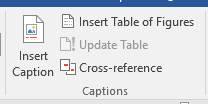 Figure 1.3. Go to the List of Figures page, and then click Insert Table of Figures in the ribbon at the top of the page. Your list should appear.REVIEWING HOW STYLES WORK AND ADDITIONAL INFORMATIONThis template has a numbering system built into its Styles.  This means you don’t need to number your chapter headings or subsequent subheadings: Word will do this for you.  When beginning a chapter, for example, simply enter the chapter’s descriptive title (fully capitalized), highlight the text, and then set it as a Heading 1 by clicking on Heading 1 in the Styles ribbon at the top of the page. This Style setting is important because it determines the numbering for subsequent subheadings and for table and figure captions.You Only Need Text: Word Will Handle the NumberingRemember, each heading Style (Heading 1, Heading 2, Heading 3, and so on) has its numbering system built in, and so you don’t need to add numbers to your headings.  Updating if the Numbers Fall out of OrderIf the numbering system doesn’t automatically update to account for additions or deletions, use Crtl + A to select all of the text in the thesis.  Then, right click anywhere in the document (or select F9), and go to Update field.  Word will then work through updating the fields in the thesis (Table of Contents, Lists, Headings, and so on).Styles and the Navigation PaneThe Navigation Pane can be a really useful tool for navigating long documents.  Because you’ve formatted your thesis using Styles, Word will use those Styles to generate an outline of you work that allows you to navigate the content easily.  To see the Navigation Pane, go to View in the ribbon at the top of the page.  Then check the box beside the Navigation Pane option, in Show. A clickable outline of your work will appear on the left side of the screen.  Styles and Converting the Thesis to a PDFIf you’ve ever tried to navigate a lengthy pdf document, you know that bookmarks can make a big difference when it comes to locating the information you want. Because you’ve used Styles to format your thesis, you can automatically generate bookmarks when you convert your Word document to a pdf. When you are ready to convert your thesis to a pdf, go to File, and then Save As.  Choose Save as type, PDF.  Then, click on the Options button.  Make sure Create bookmarks using: Headings is checked.REFERENCESThe References heading is formatted as a Heading 1. Because the References section should not be numbered as a chapter, the “Chapter x” preceding the heading text has been deleted.  In this section, make sure each entry is formatted consistently, using the same indentation and spacing throughout. APPENDIXThe Appendix (A, B, and so on) heading is formatted as a Heading 1. Note that if you include only one Appendix, you do not need to assign it a letter. Because the Appendix section should not be numbered as a chapter, the “Chapter x” preceding the heading text has been deleted.  Column 1Column 2Column 3Column 4Column 5Column 6Row 1Row 2Column 1Column 2Column 3Column 4Column 5Column 6Row 1Row 2Column 1Column 2Column 3Column 4Column 5Column 6Row 1Row 2